Диакон Павел Борисович СЕРЖАНТОВ	24 октября 1973 г.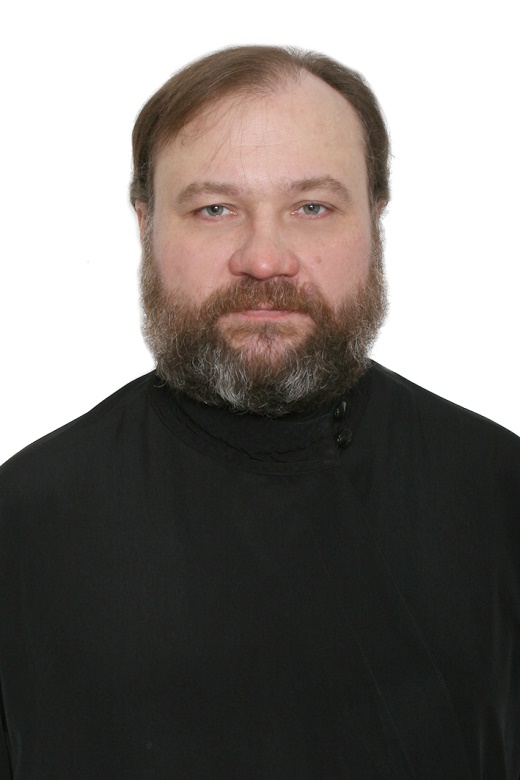 Штатный клирикХрам св. прав. Евфросинии ПолоцкойСветское образование1996 г. – МГТУ им. Баумана, инженер-механик;2000 г. – Аспирантура Института Человека РАН, религиоведение,                      философия культуры;              2008 г. – защита диссертации в институте философии РАН: кандидат философских наук.Духовное образование2008 г. – Московская Духовная Семинария2016 г. – магистратура Николо -Угрешской духовной семинарии. Хиротонисан	2 августа 2002 г.- во чтеца2 августа 2002 г. в сан диаконаДень тезоименитства12 июляНаградыИерархические (богослужебные награды): 2012 г. – право ношения двойного ораря.Церковные награды (Патриаршая грамота, ордена, медали): 